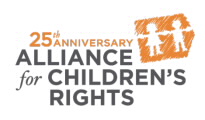 This certifies that                                            attended the 1 hour “Interim Support to Emergency Caregivers Prior to Resource Family Approval” Webinar Training on April 9, 2018.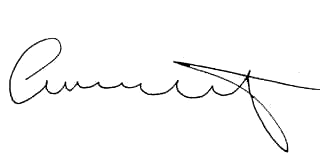 Attendee Signature				       		Angie Schwartz